Accreditation Application FormInstructions: Please fill out of the form completely. Attach to this form: Two (2) 2 in. x 2 in. (5 cm x 5 cm) recent photographs (taken in the last 6 months)Photocopy of a valid ID card with photo (e.g. passport, driver’s license)Endorsement from the media company, non-governmental organization, or civil society group to which the applicant belongs to.- - - - - - - - - - - - - - - - - - - - - - - - - - - - - - - - - - - - - - - - - - - - - - - - - - - - - - -  This part is for Posts’/MECOs’ use only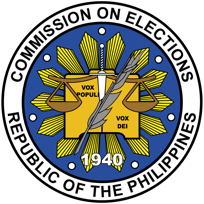 REPUBLIC OF THE PHILIPPINESCOMMISSION ON ELECTIONS2022 NATIONAL ELECTIONSOVERSEAS VOTINGAttach the photos to this part of the form (write your name at the back of the photos)¨ Media¨ Election Observer¨ CS Partner/VolunteerApplicant’s Name:Applicant’s Name:Surname/Family NameFirst Name/Given NameMiddle NameName to Appear on Access Pass:Post where this form is being filed:E-mail address:Contact/Mobile No.:Nationality:Valid ID presented:Organization:Nationality of the Organization:Contact information (mobile no./email): Organization’s Official Website:Organization’s official social media pages:The undersigned hereby certifies that the information submitted above is true and correct.  By submitting and signing this accreditation application form, the undersigned:Agrees to abide by the rules of conduct provided in COMELEC Resolutions and other election laws, rules, and regulations;Understands that the accreditation may be revoked in case of violations of the rules of conduct, election laws, rules, and regulations;Shall respect the privacy and rights of the electorate in all stages of the electoral process.The undersigned hereby certifies that the information submitted above is true and correct.  By submitting and signing this accreditation application form, the undersigned:Agrees to abide by the rules of conduct provided in COMELEC Resolutions and other election laws, rules, and regulations;Understands that the accreditation may be revoked in case of violations of the rules of conduct, election laws, rules, and regulations;Shall respect the privacy and rights of the electorate in all stages of the electoral process.The undersigned hereby certifies that the information submitted above is true and correct.  By submitting and signing this accreditation application form, the undersigned:Agrees to abide by the rules of conduct provided in COMELEC Resolutions and other election laws, rules, and regulations;Understands that the accreditation may be revoked in case of violations of the rules of conduct, election laws, rules, and regulations;Shall respect the privacy and rights of the electorate in all stages of the electoral process.The undersigned hereby certifies that the information submitted above is true and correct.  By submitting and signing this accreditation application form, the undersigned:Agrees to abide by the rules of conduct provided in COMELEC Resolutions and other election laws, rules, and regulations;Understands that the accreditation may be revoked in case of violations of the rules of conduct, election laws, rules, and regulations;Shall respect the privacy and rights of the electorate in all stages of the electoral process.Signature:Date of submission:Action taken on the Application:Action taken on the Application:By:¨ Approved¨ Disapproved¨ Approved¨ Disapproved[Signature of Head of Post]Date:[Name of Head of Post]